【クイズコーナー】こたえのわかったおともだちは、2がつのこひつじ会にもってきてください。プレゼントがもらえるかも？！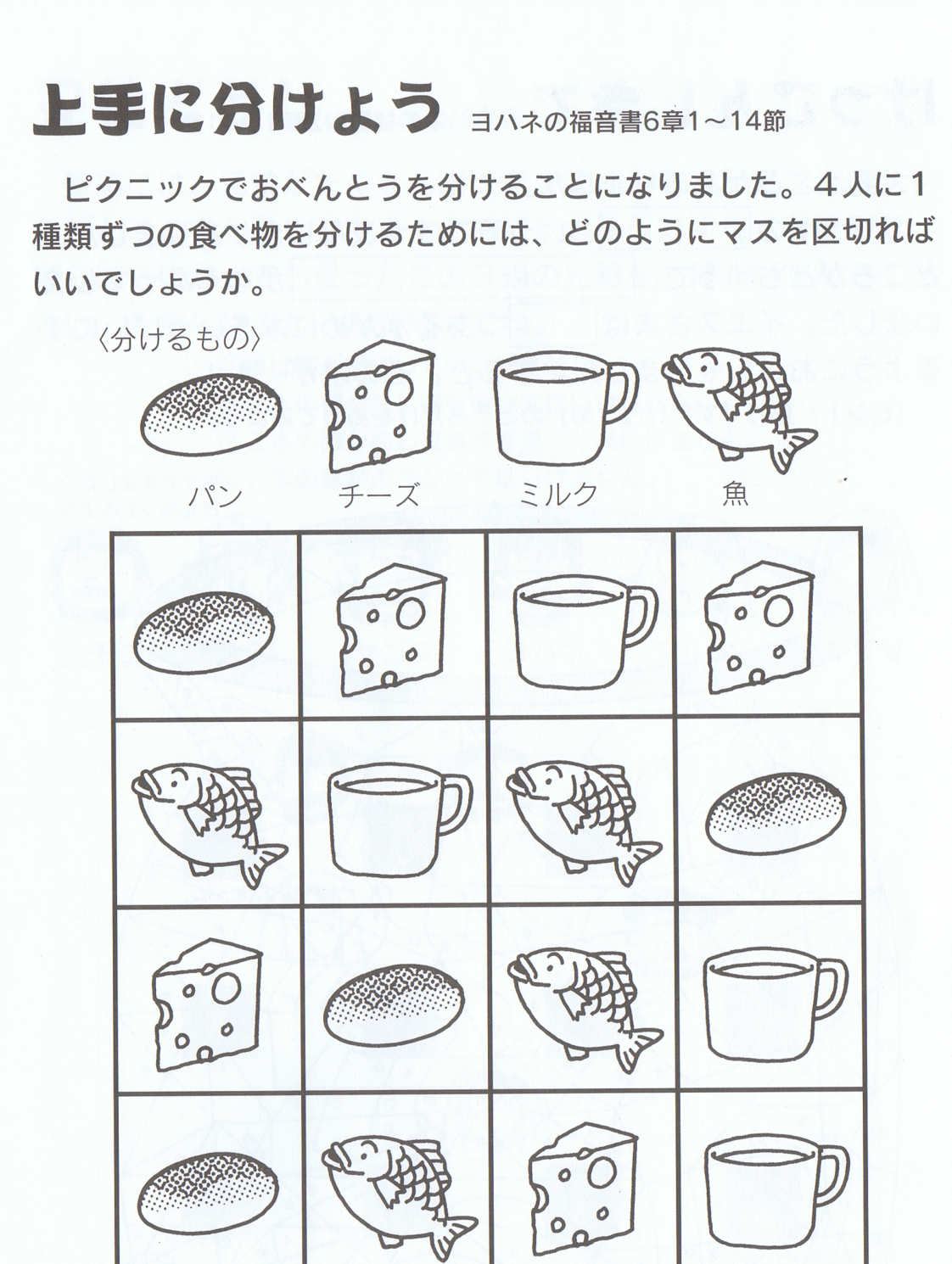 ２０２１．2．13　　　こひつじ4号　　神戸市西区糀台２丁目２０－７ ☎０７８－９９２－６６５８　　　せいしんきょうかい　きょうかいがっこう　　　　　　　　　　　　　　　　　　　　　　　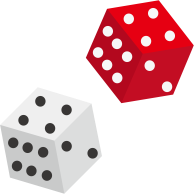 1月こひつじ会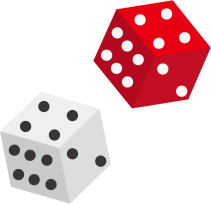 せいしょすごろくであそびました！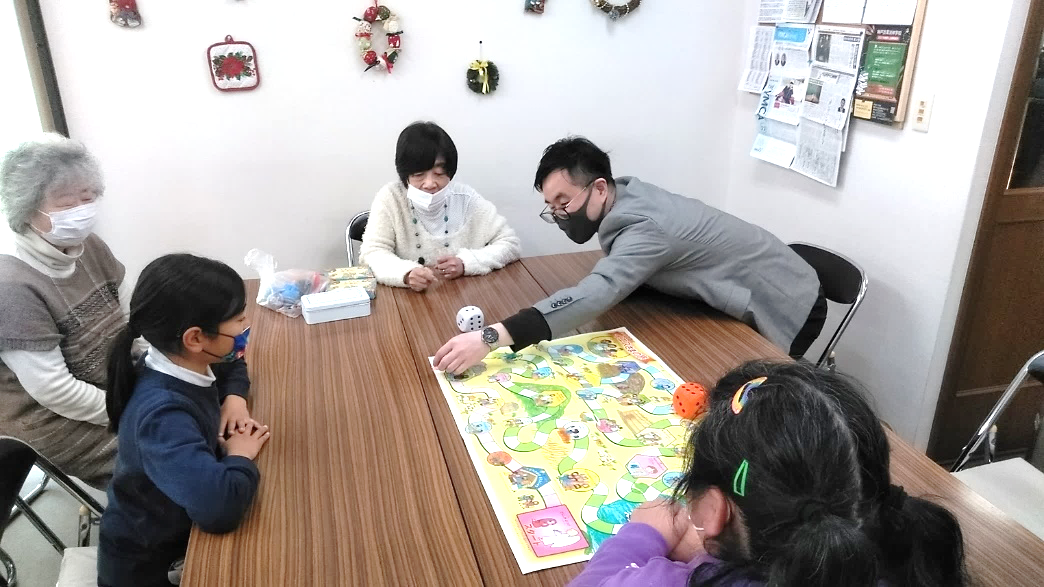 　　　　だれがさいしょにゴールするかな？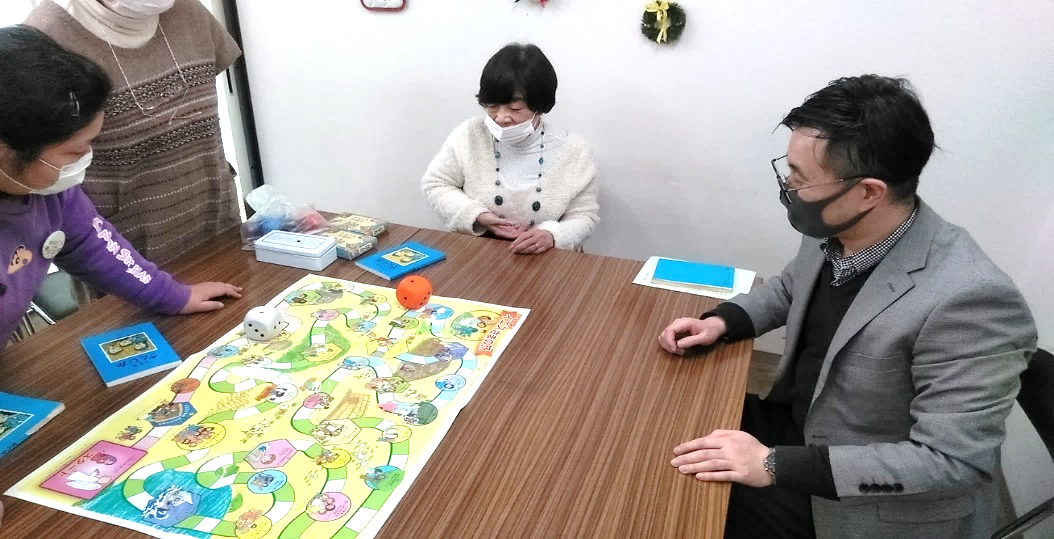 2月こひつじ会☆2月20日（土）　　　　　☆１３：３０～１５：００手作りせっけん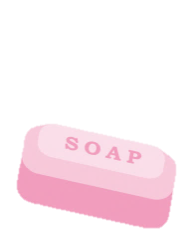 グリセリンソープでオリジナルせっけんをつくろう！みんな、おともだちをさそってきてネ